Tematyka : Przybory szkolneObejrzyj film o przyborach szkolnych. Powtarzaj nazwy. Przypomnij sobie nazwy, które już znasz i spróbuj zapamiętać nowe. Następnie rozwiąż zadanie na filmie, wybierając właściwy wyraz. https://www.youtube.com/watch?v=umNxz6QqfZgOdszukaj i pokoloruj przybory szkolne.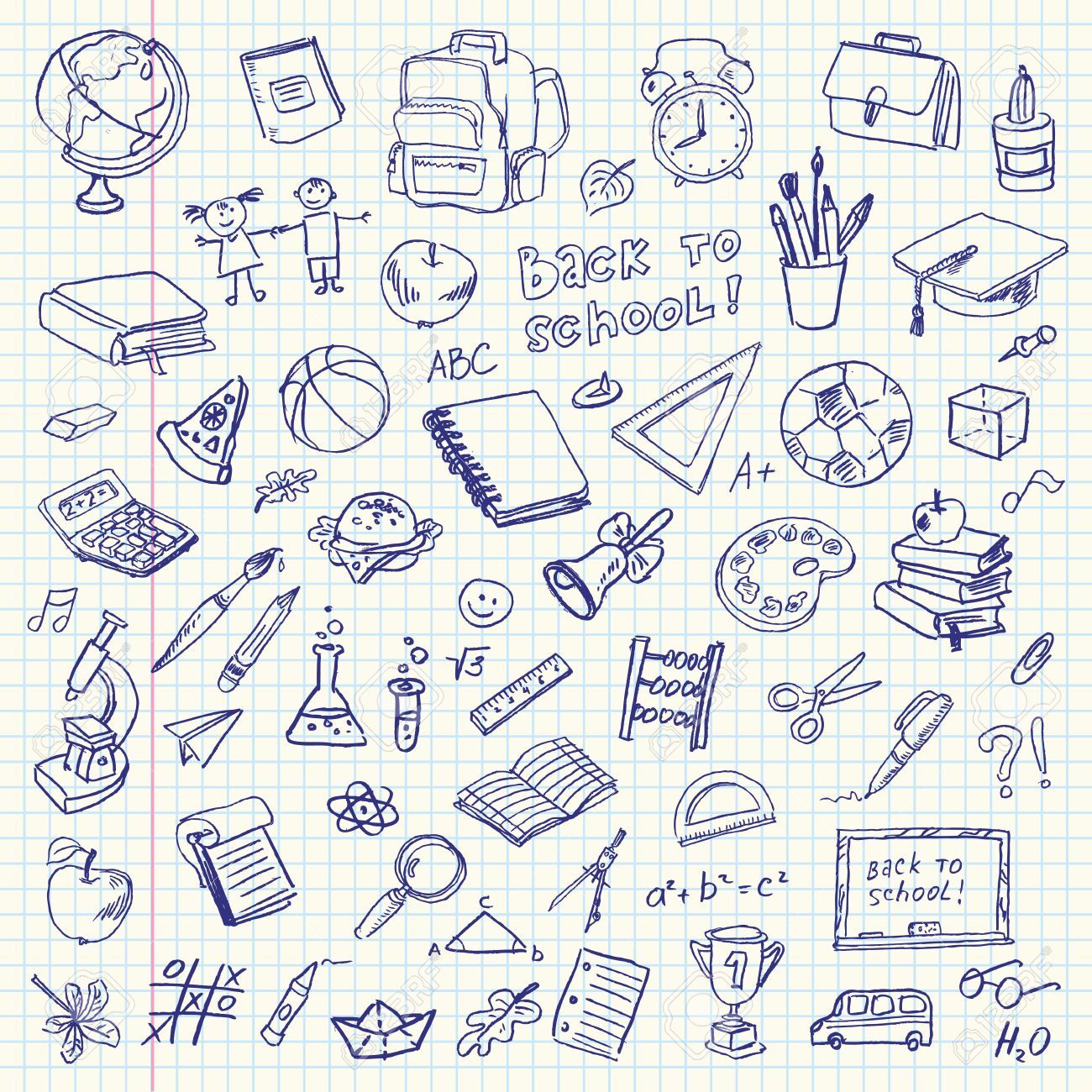 